                                                                                                                                                    مهم-فوريكليه معاونين محترم آموزشي دانشگاه/دانشکدههاي علوم پزشكي و خدمات بهداشتي، درماني كشورمعاون محترم آموزشی دانشگاه علوم بهزيستي و توانبخشيمعاون محترم آموزشی دانشگاه شاهدمعاون محترم آموزشی دانشگاه علوم پزشكي ارتشمعاون محترم آموزشی دانشگاه علوم پزشكي بقيه ا... (عج) معاون محترم علوم پزشکی دانشگاه آزاد اسلامیمعاون محترم آموزشی موسسه آموزش عالی علوم پزشکی وارستگانمعاون محترم آموزشی موسسه آموزش عالی علمی کاربردی هلال ایرانمعاون محترم آموزشی موسسه عالی آموزشی و پژوهشی طب انتقال خونبا سلام و احترام؛    باعنايت به لزوم اجراي آيين نامه " تسهيل ادامه تحصيل دانشجويان ممتاز و استعداد درخشان به مقاطع بالاتر در وزارت بهداشت مصوب 21/10/89"، خواهشمند است دستور فرماييد ضمن رعايت مفاد آئین نامه مذکور ،دفترچه راهنمای ثبت نام(مندرج در سامانه مرکز سنجش آموزش پزشکی) و نكات زير، نسبت به تكميل فرمهاي مربوطه و ارسال آن به صورت اينترنتي طي زمان تعيين شده اقدام لازم بعمل آيد. همچنین مسئول ذیربط جهت دریافت رمز ورود به سامانه و پیگیری های بعدی، حداکثر تا تاریخ 10/4/99 در قالب جدول زیر به این مرکز معرفی شود. بسیار مهم: با توجه به تمدید ثبت نام در تاریخهای 7 و 8 تیرماه و ویرایش اطلاعات، سریعاً به متقاضیان واجد شرایط استفاده از آیین نامه اطلاع رسانی شود اگر تاکنون موفق به ثبت نام در آزمون کارشناسی ارشد نشدهاند، در تاریخ مذکور حتماً ثبت نام نمایند. در صورتیکه ثبت نام نکنند بعداً اقدامی میسر نخواهد بود.الف-موارد مشترك:1-فقط افرادي كه از طريق دانشگاه در زمان تعيين شده در سامانه اینترنتی مرکز سنجش آموزش پزشکی، تایید شوند، مورد بررسي و سنجش قرار خواهند گرفت. 2- طبق برنامه زمانبندی متقاضیان واجد شرایط که ثبت نام آزمون را انجام داده و دارای کد رهگیری هستند، میبایست از تاریخ 12/5/99  لغایت 14/5/99  از طریق سامانه مرکز سنجش آموزش پزشکی ثبت نام استعداد درخشان را انجام دهند و  از تاریخ 19/5/99 لغایت 22/5/99 جهت ارائه مدارک و ثبت نام به آموزش دانشگاه مراجعه نمایند. خواهشمند است دستور فرمائید اطلاع رسانی لازم صورت پذیرفته تا داوطلب واجد شرایط الزاماً ثبت نام را انجام داده و از هم اکنون مدارک مورد نیاز خود را آماده و به موقع به دانشگاه ارائه نماید تا حق استفاده از اين امتياز را از دست ندهد.3- کلیه متقاضیان واجد شرایط میبایست هر دو ثبت نام عادی و استعداد درخشان را انجام داده و همزمان با سایرین اقدام به انتخاب رشته محل نمایند.  4- سامانه از تاریخ 27/5/99 لغایت 1/6/99 فعال خواهد شد و دانشگاه میتواند براساس آيين نامه فقط در قالب فرمهاي مربوطه، نسبت به تایید، تصحیح و ورود اطلاعات متقاضیان اقدام کند. تاكيد ميگردد هرگونه معرفي كه بعد از تاريخ مذكور بوده و يا به روشي خارج از فرم اينترنتي ارسال شود، ترتيب اثر داده نخواهد شد.5- کاربر دانشگاه میبایست در تاریخ بند 4 جهت رویت اسامی با نام کاربری در سامانه مربوطه به آدرس زیر وارد شود. نام کاربری و رمز ورود، به شماره همراه یا ایمیل فرد معرفی شده طی جدول فوقالذکر، اعلام خواهد شد. مکاتبات آزمون کارشناسی ارشد(استعداد درخشان) سال 99/سیستم دانشگاه/ http://sanjeshp.ir 6-اطلاعات متقاضیان از طریق لینک اعلام شده در قالب 2 لیست مجزا، با آزمون و بدون آزمون قابل رویت میباشد. لازم است کاربر دانشگاه، نسبت به تصحیح  وتایید اطلاعات اقدام نماید. 7-طی مرداد ماه، پس از فعال شدن سیستم، همانند دوره گذشته 5 گزینه برای هر فرد پیش بینی شده و قابل رویت است:" مجاز/ غیر مجاز / عدم شناسایی/ تبدیل وضعیت به با آزمون و تبدیل وضعیت به بدون آزمون ". بسته به شرایط هر متقاضی، یکی از این 5 گزینه انتخاب خواهد شد. در مورد افرادی که دانش آموخته آن دانشگاه نباشند: گزینه عدم شناسایی ؛ افرادی که طبق ضوابط مجاز نباشند: گزینه غیر مجاز انتخاب گردد که سبب خواهد شد سایر گزینهها برای آنها غیر فعال شده و نیاز به تکمیل اطلاعات آنها نباشد. و برای افرادی که با توجه به معدل اکتسابی وضعیت شان پس از ثبت نام در آزمون تغییر یافته و مغایر با درخواست مندرج در فرم ثبت نام میباشد یکی از دو گزینه باقی مانده بر اساس شرایط احراز شده متقاضی انتخاب شده و اطلاعات تکمیل شود. و گزینه مجاز برای افرادی که اطلاعاتشان درست و مورد تایید است، انتخاب شود. در نهایت پس از تکمیل، لزوماً گزینه ثبت زده شود در غیر اینصورت اطلاعات ثبت نهایی نخواهد شد.8-در هر یک از 2 لیست اسامی با آزمون و بدون آزمون، 2 گزینه" الف- مشاهده  ب- ورود- تایید دادهها" وجود دارد. گزینه مشاهده مربوط به رویت فرم ثبت نام فرد و گزینه ورود- تایید دادهها در رابطه با تکمیل اطلاعات آموزشی فرد توسط دانشگاه میباشدکه پس از ورود آنها و ثبت، این گزینه تبدیل به "مشاهدهی دادههای تایید شده" خواهد شد و منزله تایید فرد توسط دانشگاه میباشد. 9- لیستهای سامانه، بر اساس اعلام شخص داوطلب در فرم ثبت نام، تهیه شده است. لذا ممکن است دانشگاهی اصلا متقاضی نداشته باشد و یا فقط در یکی از دو گروه (با آزمون یا بدون آزمون) داوطلب داشته باشد.10-اطلاعات موردنیاز که میبایست ازداوطلب کسب شود، عبارتست از:تاریخ فراغت از تحصیل، کد ورودی دوره کارشناسی، دانشکده، معدل، امتیاز (برای بدون آزمون)، رشته (برای بدون آزمون) و رتبه .11-پس از پايان درج اطلاعات ، ثبت و ارسال آن الزامي است در غير اينصورت مسئوليت عدم دريافت اطلاعات به عهده اين مركز نخواهد بود. با عنايت به اينكه واجدين شرايط فقط يكبار ميتوانند از اين تسهيلات استفاده نمايند، خواهشمند است به منظور جلوگيري از تضييع حق داوطلب دقت لازم در ثبت و ارسال اطلاعات بعمل آيد.  12-معرفي دانشگاه به منزله تاييد مدارك داوطلب و احراز شرايط لازم بوده و مسئوليت صحت اطلاعات اعلام شده به عهده دانشگاه ميباشد. خواهشمند است دستور فرمائید بعد از دریافت درخواست امضاء شده داوطلب، به هنگام ورود اطلاعات، دقت لازم به عمل آید. 13-اطلاعات فردی هر داوطلب در دو نسخه تهیه و توسط داوطلب امضا و تاریخ شده و به مهر دانشگاه ممهور گردد. یک نسخه در اختیار داوطلب قرار گیرد و نسخه دیگر بهمراه كليه مدارك و مستندات مربوطه از داوطلبان اخذ و در دانشگاه نگهداري شود. 14-جدول ظرفیت پذیرش  اولیه دانشگاهها برای سال 99، طی اطلاعیه 16 و 20 در سامانه قرار گرفته است. ظرفیت نهایی بصورت دفترچه انتخاب رشتهمحل شهریور ماه از طريق سايت مركز سنجش http://sanjeshp.ir  قابل دسترسي خواهد بود. داوطلبان (با آزمون و بدون آزمون) پس از انتخاب رشتهمحل تحصيل بر اساس جداول مربوطه و برحسب علاقه و شرایط فردی همزمان با سایر داوطلبان براساس جدول زمانبندی اعلام شده در سامانه مرکز سنجش آموزش پزشکی، اقدام به انتخاب رشته محل خود نمايند.15-معرفي دانشجوي پژوهشگر و همچنين مالكان ابداع يا اختراع پس از دريافت تائيديه معاونت تحقيقات و فنآوري وزارت متبوع، توسط دانشگاه صورت پذيرد.16- كليه متقاضيان با کد رهگیری مندرج در فرم ثبت نام، در هر مرحله قادر به پیگیری و مشاهده اطلاعات خود خواهند بود. 17-درصورتيكه داوطلبي متقاضي ادامه تحصيل در دانشگاههايي باشد كه پذيرش آنها منوط به پرداخت هزينه است، درصورت پذيرش همانند ساير داوطلبان عادي ملزم به پرداخت هزينههاي مربوطه خواهد بود . 18-بر اساس مصوبات شورايعالي برنامهريزي علوم پزشكي، دارا بودن حداقل 2سال سابقه كار باليني با مدرك كارشناسي (مدارك مورد پذيرش براي رشته امتحاني بر اساس جدول شماره1) در بخشهاي بيمارستاني جهت پذیرش مقطع كارشناسي ارشد برای کلیه داوطلبان متقاضی رشتههاي الف-پرستاري مراقبتهاي ويژه، ب-پرستاري مراقبتهاي ويژه نوزادان، ج- پرستاری اورژانس د- مدیریت پرستاری ضروري ميباشد. لذا دانشگاه از وارد نمودن اسامی غیر واجد شرایط خودداری نماید. تذكر مهم: الف- واجدين شرايط حداقل تا تاريخ 31/6/99 ميبايست 2 سال سابقه كار باليني داشته باشند.ب- افرادی که اخیراً فارغ التحصیل شدهاند، واجد شرایط این رشتهها نخواهند بود. برای این افراد حق استفاده از شرایط آئین نامه مذکور بعد از سپری نمودن دوره دو ساله براساس ضوابط آزمون همان سال، محفوظ میباشد. در صورت عدم رعایت این امر حذف خواهند شد. 19- دورههای گذشته زمان فارغالتحصیلی 31/5/ همان سال اعلام شده بود. در دوره اخیر به دلیل شیوع بیماری کرونا و تاخیر در زمان فراغت از تحصیلی، بر اساس مصوبه دهمین جلسه شورای سنجش و پذیرش دانشجو وزارت بهداشت، درمان و آموزش پزشکی به تاریخ 12/3/99 ، زمان فارغالتحصیلی دانشجویان برتر واجد شرایط طبق آیین نامه " ادامه تحصیل دانشجویان رتبه برتر در مقاطع بالاتر مصوب سال 1389" هم برای با آزمون و هم بدون آزمون، تا تاریخ 31/6/99 مورد پذیرش میباشد. فارغالتحصیلان بعد از این زمان، مجاز به استفاده در آزمون سال 1400 میباشند.   20- تغییر سهمیه استعداد درخشان از بدون آزمون به با آزمون و بالعکس، پس از معرفی دانشگاه در زمان تعیین شده و اتمام مهلت معرفی توسط دانشگاه، امکانپذیر نمیباشد.ب:مخصوص متقاضيان با آزمون:1- بيش از دو سال از زمان فارغ التحصيلي نگذشته باشد (از1/6/97 لغايت 31/6/99). 2-در فرم ورود اطلاعات متقاضیان با آزمون، به رنگ قرمز رشته امتحانی فرم ثبت نام برای سهمیه استعداد درخشان درج شده و نیاز به درج رشته توسط دانشگاه نمیباشد. 3- معرفی داوطلب توسط دانشگاه و شرکت در جلسه آزمون، به منزله استفاده از این سهمیه میباشد. (طبق بند 13-6- صفحه 19 دفترچه راهنمای ثبت نام) ج:مخصوص متقاضيان بدون آزمون:1-باعنایت به بند ب ماده 2 آیین نامه تسهیل ادامه تحصیل دانشجویان ممتاز و استعداد درخشان به مقاطع بالاتر مصوب 21/10/89 شورای هدایت استعدادهای درخشان وزارت متبوع، دانشگاه باید رتبه اول فارغ التحصیل با ورودی مشترک در مقطع کارشناسی که شرایط آیین نامه را احراز نموده براساس شرایط مربوطه، به مرکزسنجش آموزش پزشکی وزارت متبوع معرفی نماید. رتبههای اول شامل هریک از ورودیهای مهر-بهمن-روزانه-شبانه- پیوسته-ناپیوسته و دانشکدههای اقماری آن دانشگاه میباشد. لذا باتوجه به تصریح آیین نامه، دانشگاههای با دانشکدههای متعدد، ملزم به معرفی رتبههای اول در ورودیهای مختلف و کد ورودی متفاوت میباشند. 2-طبق آئین نامه فقط نفر اول واجد شرایط بدون آزمون محسوب میشود بنابراین از معرفی نفرات بعدی جداً خودداری شود.3- سهمیه استعداد درخشان دانشجوی رتبه اول متقاضی بدون آزمون10% ، برای رشته های همنام مطابق جدول شماره 7 دفترچه راهنمای ثبت نام( طبق نامههای 116/519 -7/9/95 ونامه 113/519 -7/2/98 ) و جدول شماره 1 مدارك تحصیلی مورد پذيرش اعمال میشود.دانشآموختگان رتبه اول رشتههای فاقد رشته همنام در مقطع ارشد ، فقط مجاز به استفاده از شرایط استعداد درخشان با آزمون 10% هستند.4- برای این سهمیه در دانشگاههای پذیرنده مقطع کارشناسی ارشد که دارای دانشجویان رتبه اول مقطع کارشناسی در ورودیهای مختلف و کد ورودی متفاوت هستند، به دلیل محدودیت ظرفیت طبق بند 13-15- دفترچه راهنمای ثبت نام، فرد دارای امتیاز بالاتر از بین کلیه دانشجویان رتبه اول حائز شرایط، پذیرفته خواهد شد. در سایر دانشگاههای پذیرنده که فاقد دانشجوی رتبه اول کارشناسی هستند، از بین دانشجویان رتبه اول سایر دانشگاهها، فرد دارای امتیاز بالاتر بر اساس ظرفیت پذیرفته خواهد شد.بديهي است در هر دانشگاه پذیرنده دانشجو کارشناسی ارشد، در صورتیکه دانشجویان واجد شرايط مقطع کارشناسی آن دانشگاه، اولویت اول رشته محل خود را دانشگاه محل تحصیل انتخاب نمایند، اولويت پذيرش با دانشجوي دارای بالاترین امتیاز در بین دانشجویان آن دانشگاه، خواهد بود و با انتخاب دانشگاه محل تحصیل دوره کارشناسی خود در اولویت دوم و بعد از آن، با دانشجویان سایر دانشگاهها، رقابت خواهند کرد و فرد دارای امتیاز بالاتر بین کلیه متقاضیان آن رشته محل پذیرفته خواهد شد.5- در فرم ورود اطلاعات متقاضیان بدون آزمون، 1 یا 2 رشته به رنگ قرمز درج شده است که همان رشته امتحانی مندرج در فرم ثبت نام میباشد و برای این رشتهها شرایط عادی اعمال میشود. برای سهمیه استعداد درخشان بدون آزمون این افراد میبایست رشته استعداد درخشان توسط دانشگاه تکمیل شود و لزومي ندارد رشته انتخابي هر دو حالت يكسان باشد. البته در این آزمون در صورتیکه فرد برای استعداد درخشان، یک مجموعه را انتخاب نموده باشد و واجد شرایط رشتههای آن زیر مجموعه باشد میتواند آنها را به هنگام انتخاب رشته محل انتخاب کند. 6-بيش از 1 سال از زمان فارغ التحصيلي نگذشته باشد (از تاریخ 31/5/98 لغايت 31/6/99).7-رتبههاي اول فارغ التحصيل با ورودي مشترك براساس جدول تخصيص امتياز (كه قبلاً توسط مركزمطالعات و توسعه آموزش پزشكي به كليه دانشگاهها ارسال شده است)، امتيازبندي و اولويت بندي شود.8- متقاضيان واجد شرايط، در صورتيكه با شرايط عادي در آزمون هم شركت کنند، لزومي ندارد رشته یا مجموعه امتحاني آزمون در شرایط عادی با رشته یا مجموعه انتخابي مورد استفاده از آيين نامه استعداد درخشان، يكسان باشد. این افراد در زمان انتخاب رشته محل، میبایست هم انتخاب رشته محل مخصوص بدون آزمون را انجام دهند و هم در صورتیکه مجاز به انتخاب رشته محل در حالت عادی شوند، انتخاب حالت عادی را انجام دهند.9-متقاضیانی که در آزمون نیز شرکت کرده و مجاز به انتخاب رشته محل شده و انتخاب رشتهمحل را انجام دهند، درصورت کسب نمره قبولی، در شرایط عادی و همچنین با استفاده از شرایط استعداد درخشان پذیرفته شوند، متعاقباً به هنگام ثبت نام در دانشگاه محل پذیرش میبایست از یکی از دو مورد انصراف خود را اعلام نمایند. 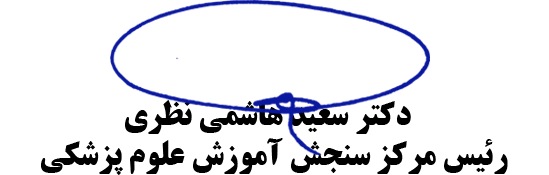 نام و نام خانوادگی مسئول ذیربط سمتشماره تلفن ثابتجهت هماهنگی های بعدیآدرس ایمیلجهت ارسال اطلاعات لازمشماره تلفن همراهجهت ارسال پیام 